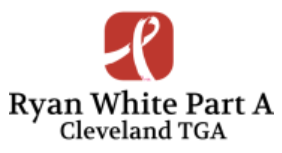 RYAN WHITE PART A – CLEVELAND TGACLINICAL QUALITY MANAGEMENTQUARTERLY QUALITY IMPROVEMENT REPORTThe CQM Quarterly Quality Improvement Reports must be submitted to the grantee’s office according to the reporting periods outlined below.   Please submit all reports in Word format electronically to Zach Levar at zlevar@ccbh.net.  Some of the information that you include on this report may be used in the Part A office’s reports to HRSA/HAB or provided to Planning Council, therefore, please be accurate and detailed in your responses.  Should you have any questions regarding the quarterly quality improvement report please do not hesitate to contact our office.Thank you for your hard work throughout this grant year and for all of the great work that you do.  Reporting periods and time frames for 2017/2018:Report Due June 2, 2017   (data April 1, 2016 through March 31, 2017)Report Due September 1, 2017  (data July 1, 2016 - June 30, 2017)Report Due December 1, 2017  (data October 1, 2016 - September 30, 2017Report Due March 1, 2018   (data January 1, 2017 - December 31, 2017)Report Due June 1, 2018  (data April 1, 2017 - March 31, 2018)               RYAN WHITE PART A – CLEVELAND TGA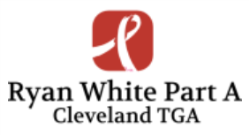                                     CLINICAL QUALITY MANAGEMENT      QUARTERLY QUALITY IMPROVEMENT REPORTAgency:Date:Individual Responsible for Submitting Report: Reporting Period (please check):			June 2. 2017  (data April 1, 2016 - March 31, 2017)	September 1, 2017  (data July 1, 2016 - June 30, 2017)				December 1, 2017  (data October 1, 2016 - September 30, 2017)	March 1, 2018  (data January 1, 2017 - December 31, 2017)	June 1, 2018  (data April 1, 2017 - March 31, 2018)________________________________________________________________________________________________Please complete the following graph with Viral Load Suppression data for the current reporting time frame.How would you describe your current progress status with your QI project (please check only one)  Ahead of schedule	                 On scheduled		  Behind schedulePlease describe any successes you have had in implementing your QI project over the past quarter.Please describe any barriers encountered with implementing your QI project over the past quarter.Have you made any alterations to your QI project over the past quarter.   If yes, please describe. VLS NumeratorVLS DenominatorVLS %Agency TotalTarget Population (please enter)Additional population if applicable (please enter)